         Focus Chart 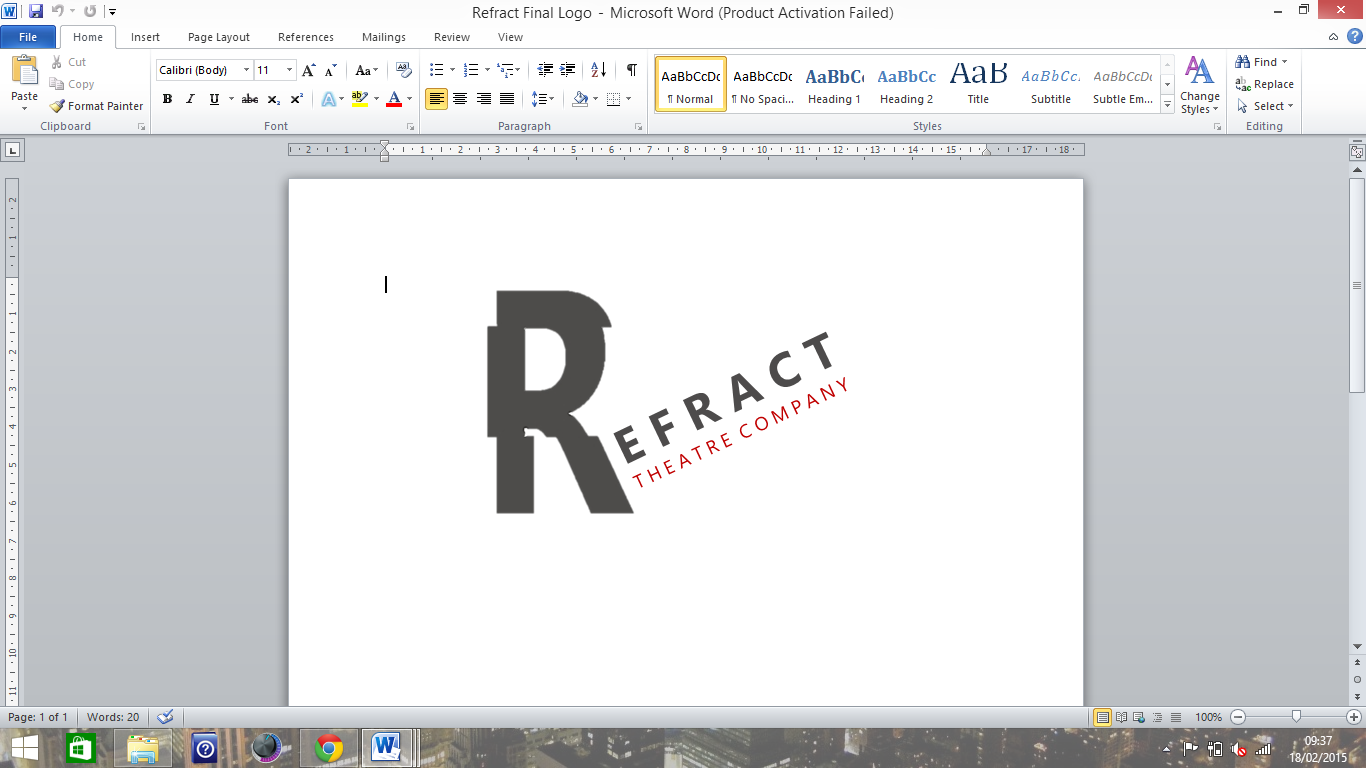          Completed By: Morgan Wills, Lighting Designer 